УКРАЇНАВиконавчий комітет Нетішинської міської радиХмельницької областіР О З П О Р Я Д Ж Е Н Н Я27.01.2022					Нетішин				№ 15/2022-рПро надання одноразової грошової допомоги мешканцям Нетішинської міської територіальної громадиВідповідно до пункту 20 частини 4 статті 42 Закону України «Про місцеве самоврядування в Україні», міської комплексної програми «Турбота» на 2020-2022 роки, затвердженої рішенням шістдесят п’ятої сесії Нетішинської міської ради VІІ скликання від 29 листопада 2019 року № 65/4196, зі змінами, міської комплексної програми підтримки постраждалих учасників Революції Гідності, учасників антитерористичної операції, бійців-добровольців антитерористичної операції та їхніх сімей на 2020-2022 роки, затвердженої рішенням шістдесят п’ятої сесії Нетішинської міської ради VІI скликання від 29 листопада 2019 року № 65/4197, зі змінами, Порядку надання одноразової грошової допомоги, затвердженого рішенням виконавчого комітету Нетішинської міської ради                   від 11 листопада 2021 року № 535/2021, зі змінами, з метою розгляду звернень мешканців Нетішинської міської територіальної громади (далі – Нетішинська міська ТГ) щодо надання грошової допомоги та враховуючи рекомендації комісії з питань надання одноразової грошової допомоги:1. Надати одноразову грошову допомогу:1.1. учаснику АТО Р., який проживає у ..., м. Нетішин, у сумі одна тисяча гривень;1.2. учаснику АТО Ф., який проживає у ..., м. Нетішин, у сумі одна тисяча гривень;1.3. пенсіонерці З., яка проживає у ..., м. Нетішин, у сумі 2 тисячі гривень;1.4. пенсіонерці І., яка проживає у ..., м. Нетішин, у сумі одна тисяча гривень;1.5. особі з інвалідністю загального захворювання першої групи Т., який проживає у ..., м. Нетішин, у сумі 2 тисячі гривень;1.6. пенсіонерці Н., яка проживає у ..., м. Нетішин, у сумі 2 тисячі гривень;1.7. пенсіонерці Л., яка проживає у ..., м. Нетішин, у сумі одна тисяча гривень;1.8. пенсіонерці П., яка проживає у ..., м. Нетішин, у сумі одна тисяча гривень;1.9. пенсіонеру С., який проживає у ..., м. Нетішин, у сумі одна тисяча гривень;1.10. пенсіонерці С., яка проживає у ..., м. Нетішин, у сумі одна тисяча гривень;1.11. пенсіонерці Ш., яка проживає у ..., м. Нетішин, у сумі 2 тисячі гривень;1.12. отримувачу державної соціальної допомоги П., яка проживає у ..., м. Нетішин, у сумі 2 тисячі гривень;1.13. особі з інвалідністю загального захворювання другої групи Л., яка проживає у ..., м. Нетішин, у сумі 2 тисячі гривень;1.14. пенсіонерці О., яка проживає у ..., м. Нетішин, у сумі 2 тисячі гривень;1.15. пенсіонерці С., яка проживає у ..., м. Нетішин, у сумі 2 тисячі гривень;1.16. пенсіонерці Д., яка проживає у ..., м. Нетішин, у сумі 2 тисячі гривень;1.17. непрацюючій М., яка проживає у ..., м. Нетішин, у сумі 2 тисячі гривень1.18. працівниці бюджетної сфери С., яка проживає у ..., м. Нетішин, у сумі 2 тисячі гривень.2. Фінансовому управлінню виконавчого комітету міської ради виділити кошти управлінню соціального захисту населення виконавчого комітету міської ради на виконання пунктів 1.1. – 1.2., Нетішинському територіальному центру соціального обслуговування (надання соціальних послуг) на виконання пунктів 1.3. – 1.16. та виконавчому комітету міської ради на виконання пунктів 1.17. – 1.18. цього розпорядження за рахунок коштів бюджету Нетішинської міської ТГ, передбачених на інші заходи у сфері соціального захисту та соціального забезпечення.3. Контроль за виконанням цього розпорядження покласти на керуючого справами виконавчого комітету міської ради Любов Оцабрику.Міський голова							Олександр СУПРУНЮК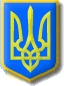 